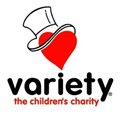 What to Bring to Camp!
Please send your child to camp with the following:Bedding: Your child will be provided with a mattress and bed frame (with bed rails as needed). Please bring your own sheets/blanket OR a sleeping bag AND pillow(s). If you need bed rails or specific bedding needs please let us know at your earliest convenience. Toiletries: Towel, wash cloth, tooth brush, tooth paste, deodorant, soap, shampoo +/conditioner, hair brush, diapers, wipes, etc. Pack enough to supply the duration of your child’s stay at camp.Medications: Each medication must be brought in its individual bottle/package with original label. Please make sure to pack enough for the duration of stay plus an extra dose.  Parents are not allowed to leave at drop off until meeting with the nurse. Clothing: Pack enough clothing to last your child’s stay at camp.  Please pack extra clothing if your child is prone to accidents. Please consider the weather and pack layers if appropriate. Personal Items: You are able to bring iPods, portable DVD players and cell phones if necessary, though they may be only be used in the cabins.BE SURE TO CLEARLY LABEL ALL CLOTHING AND PERSONAL GEAR WITH YOUR FULL NAME. Variety Club Camp is not responsible for any lost or damaged personal property.If you need any special accommodations or requests, please let the Camp Director know with enough time to accommodate your camper’s needs. 